Túrakód: TK_Berek-24,5 / Táv.: 24,5km / Frissítve: 2022-01-27Túranév: Kerékpáros Terep-túra / Berek-24,5 kmTeljesítménytúránk 6 résztávból áll. Teljesítése 7 ellenőrzőpont-igazolást igényel.A rajt és a cél ugyanott található.(Szentes-Berek. A településrész ÉK-i sarkánál a lakott területre bevezető út DK-i oldalán, az első kiágazó földút ÉK-i szegletében, egy akácfán.)Kódja: Berek/R-CElhelyezkedésének koordinátája: N46 37.569 E20 13.802Megközelítése (a város felől) a 451-es főút (elkerülői út) keresztezését követően 1,1 km-re!(A túra navigációjának elsődleges anyaga a letölthető nyomvonal. Ennek használata, vagy helyismeret hiányában nem ajánlott elkezdeni a túrát! A leírás nem helyettesíti a nyomvonal használatát, csupán kiegészíti azt.) 1. résztáv: /Berek / R-C - Berek / 1/A Berek/R-C QR-kód beolvasását követően lefelé, a DK-i irányban futó, murvás úton induljunk! E kezdeti szakaszon, jobbunkon a lakott terület szélső házai, tanyái húzódnak. Az út egy jobbos kanyarulatot követően felvezeti a túrázót a párhuzamosan futó „aszfaltcsík” végéhez. Ebben a kereszteződésben balra (DK) fordulva, majd rögtön ezután szintén balra tartva (követve a nyomvonal instrukcióit) jutunk ki a kaszáló szélén futó túraútvonalra. Lassan elhagyjuk a lakóépületeket is, és csak a vadon és művelt terület vesz körül bennünket.Elérve a jobbunkon induló csatorna végpontjához, a földutak kereszteződéséhez, a nyomvonalak találkozásához, balra (K) kell fordulnunk. Az erdősávhoz és a töltéshez érve, eleinte az alján, majd később a tetején vezet a túra útvonala. Amint kiérünk az akácok között a vasúti töltésig, az úttól jobbra (DDK), már le is zárul a szakasz a Berek/1 pont elérésével.2. résztáv: /Berek / 1 - Berek / 10/QR-kód beolvasását követően D-re, a vasúti átjáró irányába induljunk! Elérve a földutak kereszteződését, jobbra (NY), és az itt „Y”-ban kettéágazó úton is a jobboldali ágban haladva menjünk a lejtős részre. Leérve, a nyomvonalat követve balra (DDNY) haladjunk a tanyatelek mellett a földút mentén, odébb már füvesebb szakaszon. A harmadik dűlőúton visz a túra jobbra, NY-i irányba. Az aktuális ellenőrzőpont (Berek/10) az út kiágazását követően található 225 m-re, balról (DDNY), egy öreg fűzfa tőrzsén. (E pont időnként kissé nehezebben szembetűnő a fa környezetében lévő növényzet miatt.)3. résztáv: /Berek / 10 - Berek / 12/﻿Kódolvasást követően eddigi irányunkba haladjunk, egész a merőlegesen futó földútba történő betorkollásig. Közben keresztezzük a Kontra csatornát, valamint egy kisebb emelkedőt is leküzdünk.A keresztező földúton balra (DDNY), majd 200 m-rel odébb, az első lehetőségnél jobbra (NYÉNY) kell fordulni a földútra. E szakaszon kiszélesedik a „sztráda” alattunk. A fasornál elért kereszteződésben jobbra (ÉNY) fordulva vezeti a túrázót a nyomvonal, balunkon a fasorral. A földút vonalvezetését követve jutunk le a Kurcán átvezető hídig, melyen át is kell kelnünk. A „folyó” túlsó partján vezet a túra nyomvonala, balra (D) fordulva a hídfő elhagyása után. Hagyjuk, hogy a vízparton futó út vezessen bennünket. Odébb, eltávolodva a horgászhelyeket biztosító vízparti sávtól, megkerülve egy tanyatelket, a Sebesfoki belvízcsatorna keresztezését követően érünk ki a Tisza töltésére vezető aszfaltcsíkra. Itt szűk 900 m-ig szilárdburkolat kerül alánk. Letérnünk rézsútosan, jobbra (NYÉNY) kell, ismét földútra a második lehetőségnél. Az ellenőrzőpont (Berek/12) beljebb, a kaszáló egy szűkületi átkelésénél, egy akácfán található, jobbról.4. résztáv: /Berek / 12 - Berek / 8/﻿Csekkolás után a gyepes terület további részén a track segíti át a túrázót, melyet e szakaszon lazábban kell értelmezni az évről-évre kissé jobban kitaposott nyomvonalak miatt. Elérve a földutak kereszteződését a balról elhelyezkedő régi tanyatelek mellett (melyet mára csak a sűrű fás, cserjés terület jelez), balra kell (NYÉNY) kell fordulni, és a gátig ezen haladni. A töltéskoronára felküzdve magunkat jobbra, É felé haladjunk, egészen a következő rámpáig (itt-ott rálátva a Lándor-tó víztükrére). Itt a mentett oldalon, a töltés lábánál haladva tudunk elmenni a Sulymos-tó NY-i vége mellett. Ezt követően a track füves földúton vezeti a túrázót, átvágva egy hangulatos kaszálón. A keresett ellenőrzőpont (Berek/8) a füves terület É-i szélén, az erdő DK-i sarkán, egy akácfán található.5. résztáv: /Berek / 8 - Berek / 9/﻿Továbbhaladva a földutak hálózatában, ismét a nyomvonal követés lesz a helyes út eldöntésében a jó megoldás. A szakaszon csak két jelentősebb (derékszögű) irányváltás van, de ezek helyének eldöntésében igényel figyelmet a kijelző. Az utolsó terepi ellenőrzőpont (Berek/9) a hosszabb egyenes szakasz végénél, a jobbunkon húzódó csatorna partján, egy fűzfán bújik meg.6. résztáv: /Berek / 9 - Berek / R-C/﻿Továbbindulva, jobbra (D) fordulva, és visszatérve a kijelző figyelemmel kísérésére, egy derékszögű balos (K) fordulat választja el a túrázót a Kurca partjának ismételt elérésétől. Odaérve, már látható a Berki zsilip szerkezete, melyen az út is átvezet. A túlsó oldalon, a vízparttal párhuzamosan futó út (DDK) az, melyen visszajutunk a kiindulási pontra, mely most célként szolgál (Berek/R-C).Ne felejtsük el, most is kezelnünk kell a teljesítésigazolást az általunk választott módon! Feldolgozták: Virág Olga, 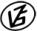 Tapasztalataidat, élményeidet őrömmel fogadjuk! 
(Fotó és videó anyagokat is várunk.)